AUGUST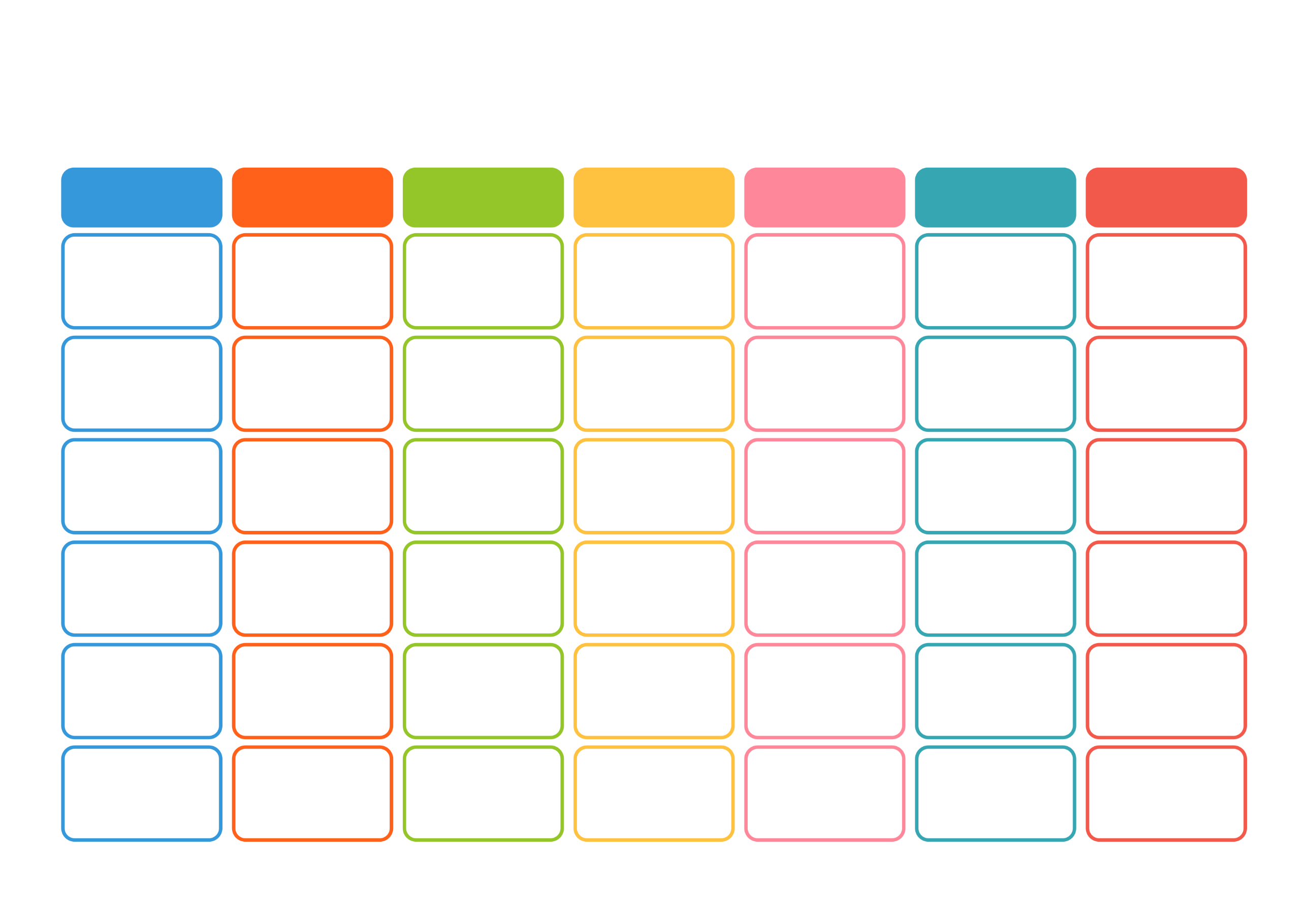 2024MONTAGDIENSTAGMITTWOCHDONNERSTAGFREITAGSAMSTAGSONNTAG12345678910111213141516171819202122232425262728293031